User Manual Download links: http://68.168.132.244/PSG9080_EN_manual.pdfPC Software Download links: http://68.168.132.244/PSG9080_EN_Setup.rar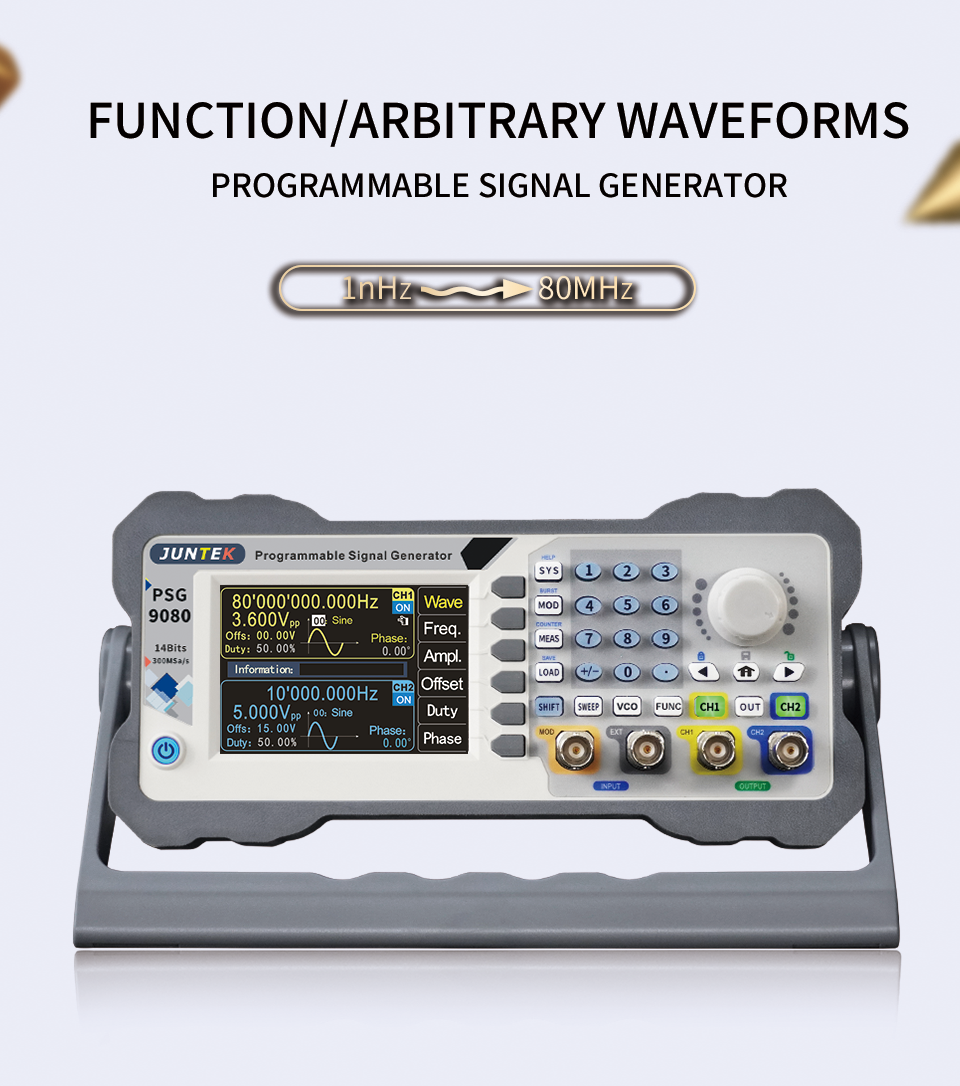 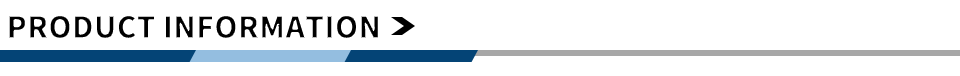 PSG9080 is the programmable function/arbitrary wave signal generator. It can output sine wave, square wave, triangle wave, pulse wave, and arbitrary wave, etc. The frequency range of the instrument is up to 80MHz, with modulation, frequency sweep, measurement signal frequency and programming functions, etc. It can simultaneously display the output signals, amplitude, phase, duty cycle and frequency. This series has excellent amplitude - frequency characteristics, multifunctional, high performance, cost effective, portable and other characteristics provide new options for education, research and development, production, testing and other industries.The instrument is exquisite in appearance and equipped with a 3.5-inch high-resolution color LCD screen to bring a new visual experience.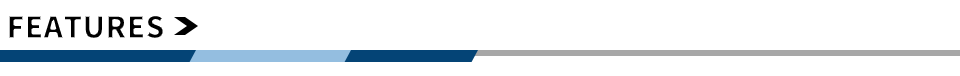 Programmable output：The type of waveform output (such as sine wave, square wave, triangle wave, arbitrary wave, etc.), output time, and output sequence can be freely formulated to realize automatic work.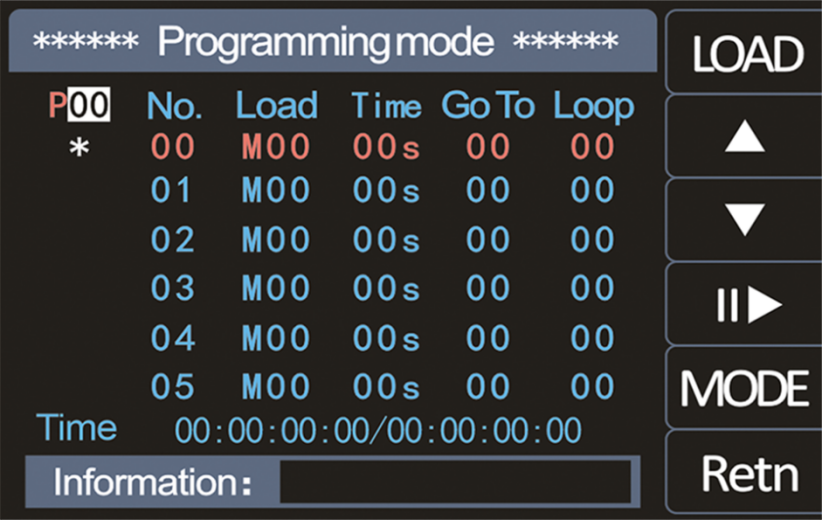 Firmware update in real time：Firmware upgrade can be updated at any time to fix bugs, or used for your special customization needs. Press the corresponding soft key to confirm entering the update mode, and perform a one-key firmware upgrade by connecting with the PC software.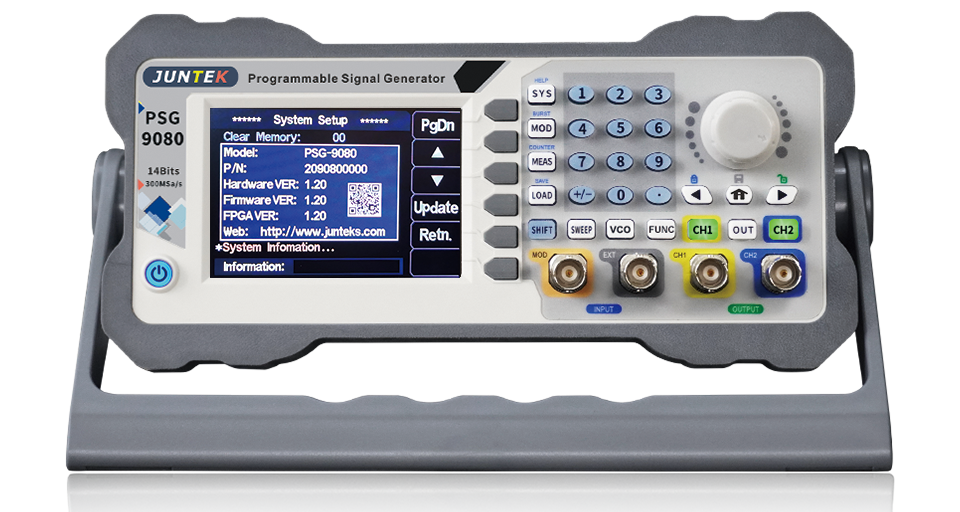 Voltage-controlled adjustment：The frequency, amplitude and duty cycle of the output can be controlled by an external analog voltage signal to achieve voltage-controlled sweeping frequency, sweeping amplitude and sweeping duty cycle, which are widely used in industrial debugging.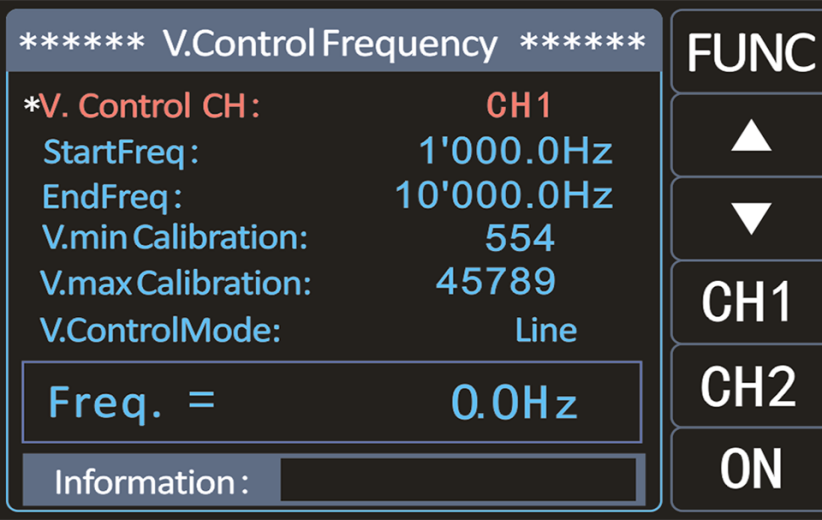 Modulation function：The modulated waveforms can be output in single channel or dual channel. Modulation: The process of adding information from a signal source to the carrier to make it suitable for channel transmission. It is the technology that makes the carrier wave change with the signal.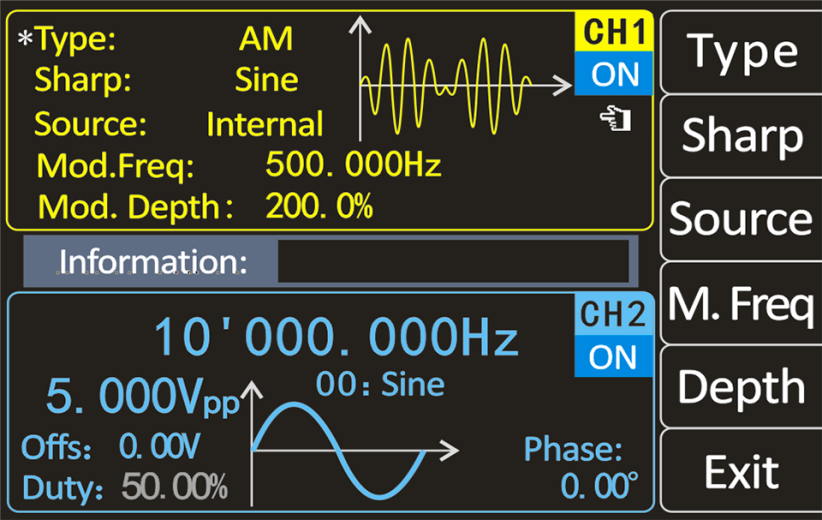 High sampling rate ：The sampling rate of up to 400MSa/s can obtain more waveform data per unit time, thus making the displayed waveform more accurate.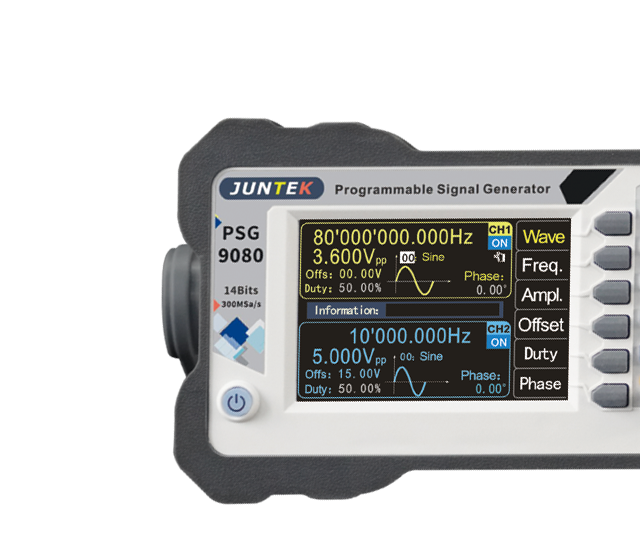 Personal color：In order to meet the personalized needs of customers, four color schemes for the system are provided. You can use the numeric keys and knob to select the desired system color, press the soft key save to save the selected color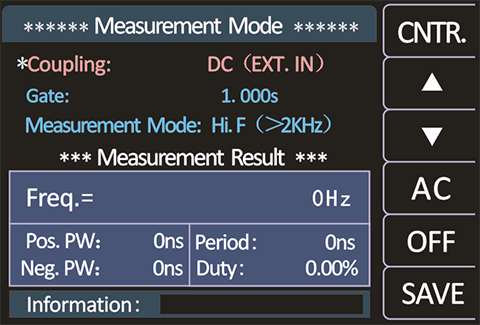 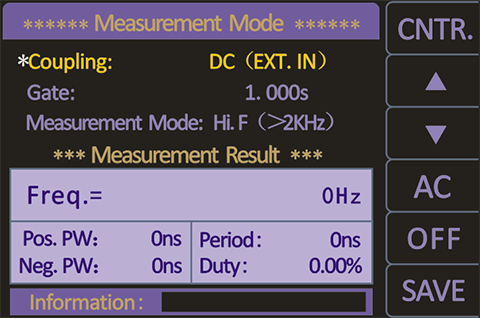 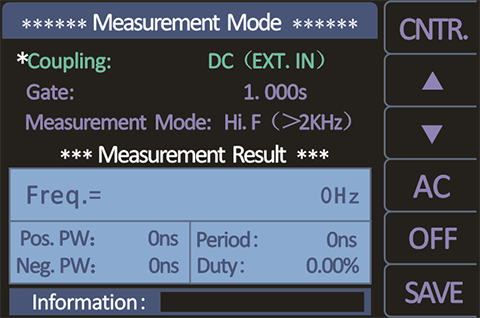 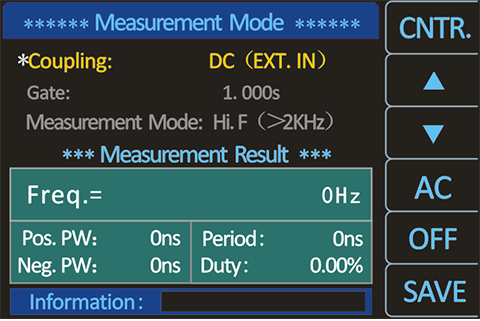 Equivalent performance dual channel output：The same or different function signals or arbitrary waveform signals can be output simultaneously; all parameters can be adjusted independently, the phase difference between the two channels is continuously adjustable from 0 to 359.9 degrees; the signal frequency can be up to 80MHz, and the output signal can be within 1MHz Up to 25Vpp.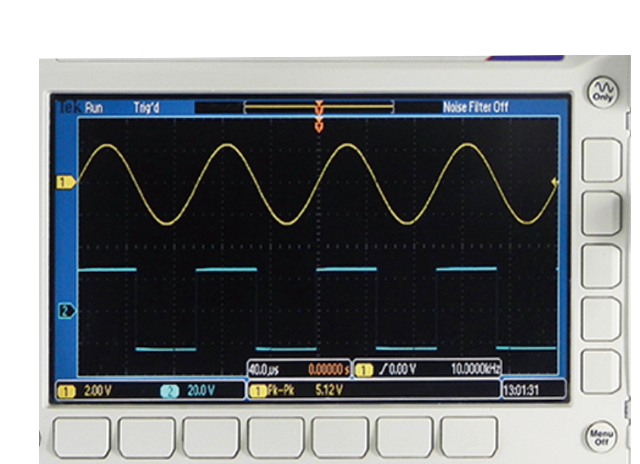 Burst function：Sine wave, square wave, saw tooth wave, or arbitrary wave can be used to generate burst signals, the number of periods is continuously adjustable between 1-1,000,000,000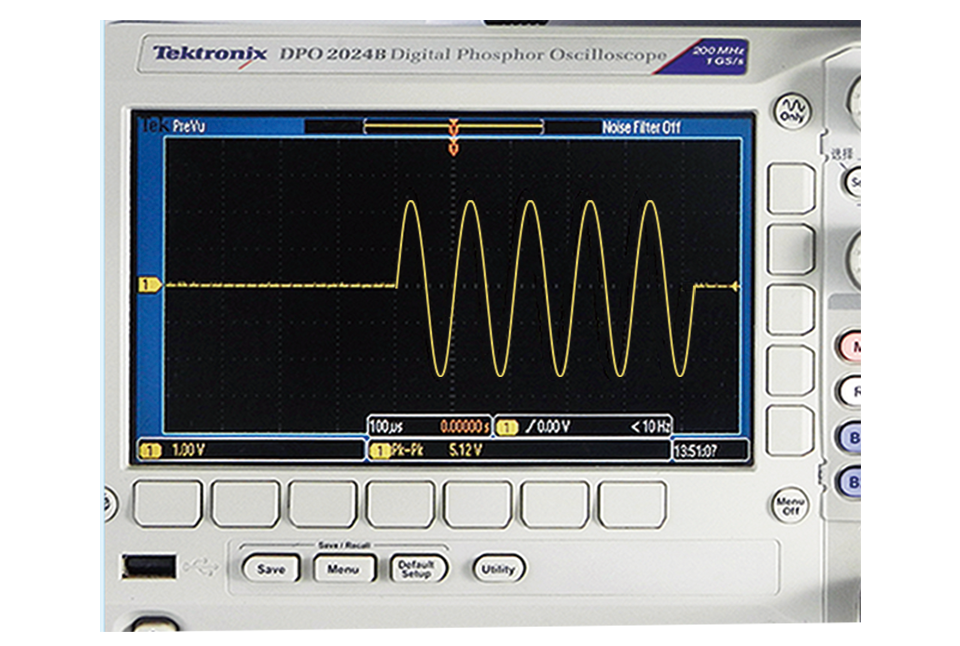 The pulse width can be adjusted accurately：The pulse width and the pulse period time of the pulse wave are digitally and accurately adjustable, enabling a wide range of pulse waveforms to be accurately set without jitter output.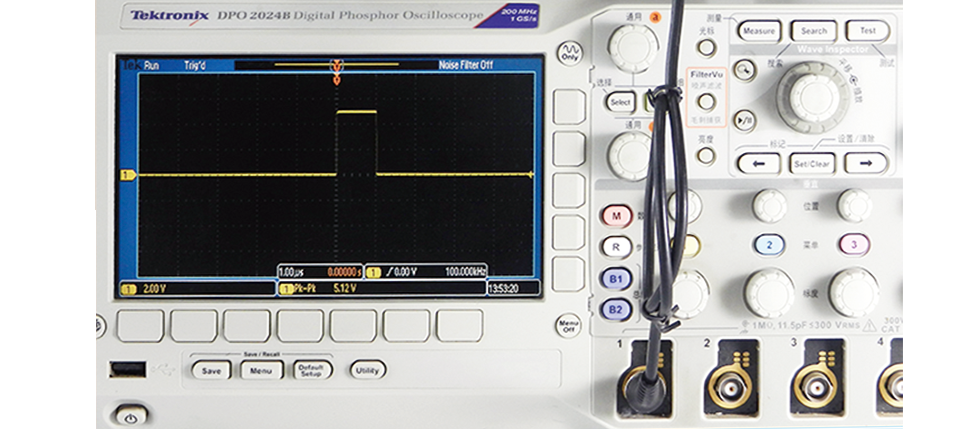 Can draw arbitrary waveform：PC software and communication protocol are provided for free, arbitrary waveforms can be drawn using the PC software; using the communication protocol can be secondary development programming; all functions of the instrument can be controlled by the PC software (The instrument can be also finished all operations without connecting to the computer.)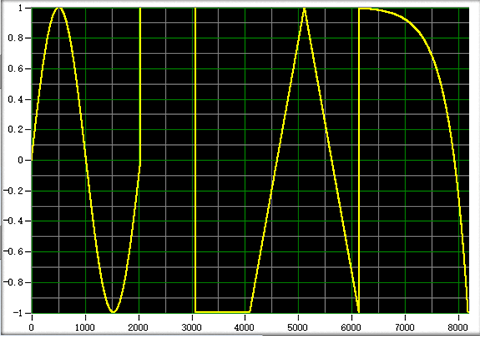 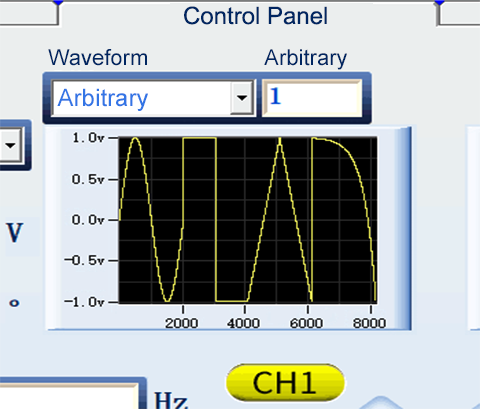 <The PC software draws arbitrary waves>     <The PC computer controls the output of arbitrary wave>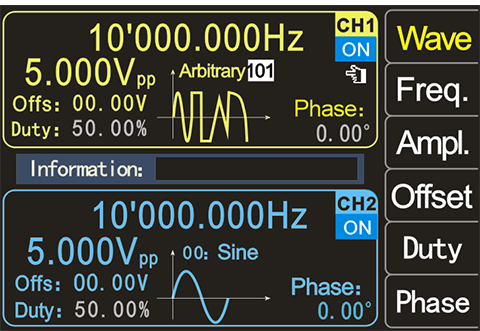 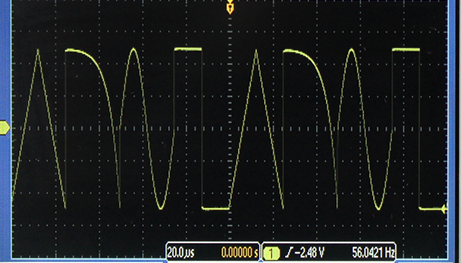 <The signal generator displays the drawn pattern> <An oscilloscope displays an arbitrary wave pattern>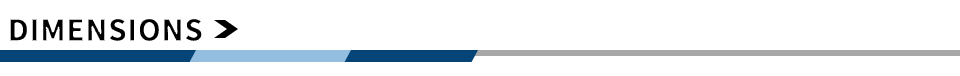 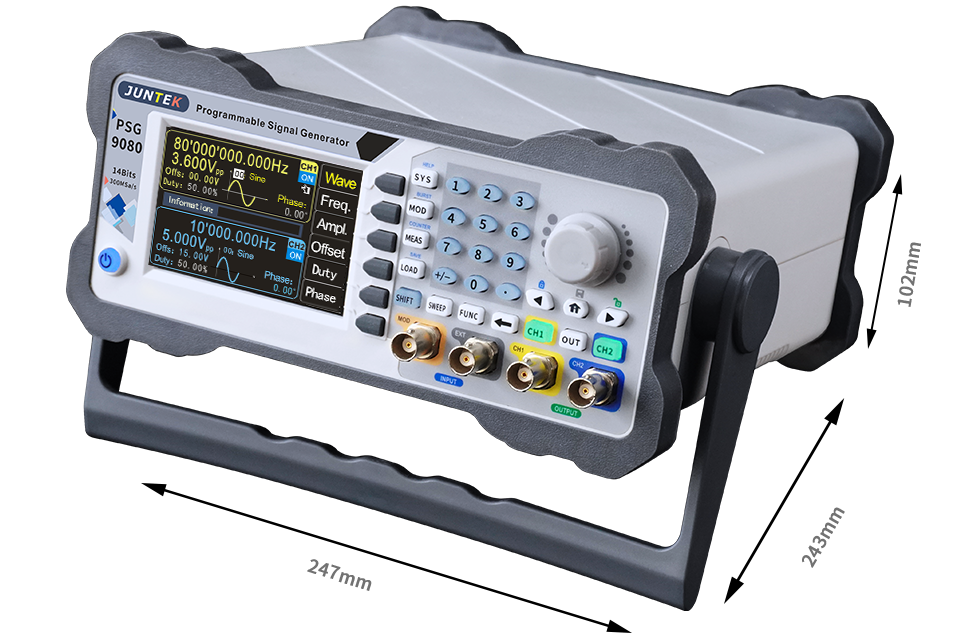 Model：PSG9080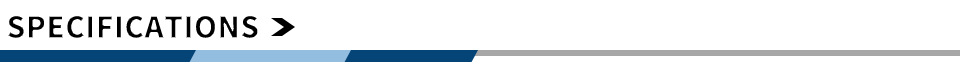 Channel：2  Maximum frequency of sine wave：80MHzSampling Rate：300MSA/S  Waveform characteristics  Wave length	：8192 points/channelWaveform vertical resolution：14 bitsWaveform type：Sine wave, square wave, pulse wave (duty cycle, pulse width and cycle time can be accurately set), triangle wave, rising saw-tooth wave, falling saw-tooth wave, CMOS wave, DC level, half wave, full wave, positive step wave, inverse step wave, exponential rise, exponential fall, Lorentz pulse wave, muti-sound wave, random noise wave, trapezoidal pulse wave, sink pulse wave, amplitude modulation waveform, frequency modulation waveform and 99 groups of user-defined wave-forms.  Frequency characteristics  Sine wave frequency range：1nHz-80MHzSquare wave frequency range：1nHz-30MHzTriangle wave frequency range：1nHz-50MHzPulse wave frequency range：1nHz-30MHzTTL digital wave frequency range：1nHz-20MHzArbitrary wave frequency range	：1nHz-50MHzPulse width adjustment range：5nS~4SPulse period adjustment range：10nS~40SFrequency minimum resolution：1nHzFrequency accuracy：±5ppm 0 to 50℃Frequency stability：±3ppm per 1 year  Sine wave spectral purity  Total harmonic distortion：≤0.5%（@1kHz,5Vpp）  Signal characteristics  Square waveRising/falling edge time：≤10nSOvershoot：≤10%Asymmetry：≤0.1%Ramp and triangle waveLinearity	：≤1%(less than 1MHz)Asymmetry：≤1%(less than 1MHz)Pulse wavePulse Width：5nS~4SPulse period：10nS~40SDuty cycle：0.01%-99.99%Rising/falling edge：≤10nSOvershoot：≤10%Arbitrary waveWave length：8192 points（8K points）Vertical resolution：14 bitsMinimum rise/fall time	：≤10nSOvershoot：≤10%Arbitrary waveform non-volatile storage number：99  Output characteristics  AmplitudeAmplitude range：Frequency≤1MHz------2mVpp~25Vpp	1MHz≤Frequency＜11MHz	------2mVpp~10Vpp11MHz≤Frequency＜60MHz------2mVpp~5Vpp	60MHz≤Frequency＜80MHz------2mVpp~3.6VppAmplitude resolution：1mVppAmplitude stability：± 1% ±1 mVpp (@ 1 kHz, >10 mVpp)Amplitude flatness：±1%(0.1dB)<10MHz±2%(0.2dB)<10MHz~50MHz±10%(0.9dB)<50MHz~70MHz±20%(1.9dB)<70MHz~80MHzDC biasOffset adjustment range：-9.99V-15.00VOffset resolution：0.01VPhase characteristicsPhase adjustment range	0°-359.9°Phase resolution	0.1°Waveform outputOutput impedance：50Ω (nominal)Protection：Short circuit protection  Modulation characteristics  Modulation type：AM、FM、PM、ASK、FSK、PSK、PWMAMCarrier wave：Sine wave, square wave, saw-tooth wave, arbitrary wave (except DC)Modulation source：Internal/externalModulated wave：Sine wave, square wave, saw-tooth wave, noise wave, arbitrary waveModulation depth：0% to 200%Modulation frequency：1mHz to 1MHzFMCarrier wave	：Sine wave, square wave, saw-tooth wave, arbitrary wave (except DC)Modulation source：Internal/ExternalModulated wave：Sine wave, square wave, saw-tooth wave, noise wave, arbitrary waveModulation frequency：1mHz to 1MHzFrequency deviation：0.1Hz to 10kHzPMCarrier wave：Sine wave, square wave, saw-tooth wave, arbitrary wave (except DC)Modulation source：Internal/ExternalModulated wave：Sine wave, square wave, saw-tooth wave, noise wave, arbitrary wavePhase deviation：0° to 360°Modulation frequency：1mHz to 1MHzASKCarrier wave：Sine wave, square wave, saw-tooth wave, arbitrary wave (except DC)Modulation source：Internal/ExternalPolarity：Positive and negativeRate：1mHz to 1MHzASK amplitude：0% to 200%FSKCarrier wave：Sine wave, square wave, saw tooth wave, arbitrary wave (except DC)Modulation source：Internal/ExternalModulated wave：50% duty cycle pulse wavePolarity：Positive and negativeRate：1mHz to 1MHzFrequency hopping：0.1Hz to 80MHzPSKCarrier wave：Sine wave, square wave, saw tooth wave, arbitrary wave (except DC)Modulation source：Internal/ExternalPolarity：Positive and negativeRate：1mHz to 1MHzPSK phase：0° to 360°PWMCarrier wave：Pulse waveWave inversion：Regular and reversePulse period：0.01uS to 40SPulse Width：0.001uS to 4SBurstIdle：Zero position, positive maximum, negative maximumMode：Single, automaticTrigger source:Manual burst, CH2 burst, external burst (AC), external burst (DC)Pulse number:1-1000000000  Measurement and counting function  Measurement modeMeasurement function：Frequency, positive and negative pulse width, period, duty cycleCoupling method：DC, ACGate time：0.001S-10.000SMeasurement mode：Low frequency, high frequencyFrequency measurement range	：1Hz~100MHzInput signal amplitude range：2Vpp~20VppPeriod measurement：10nS~4SPulse Width：4SDuty cycle measurement range	：0.01%~99.99%Counter modeCounter range：0-4294967295Coupling method：DC and AC couplingCounting method：ManualExternal modulation input characteristicsInput signal amplitude range	0~3VppInput signal frequency range	DC~200kHzScanning characteristicsSweep channel：CH1 or CH2Carrier wave：Sine wave, square wave, saw-tooth wave, arbitrary wave (except DC)Sweep function：Sweep frequency, sweep amplitude, sweep dutySweep mode：Linear, logarithmicSweep direction：Increment, decrement, round tripStart/end frequency：Consistent with the upper and lower limits of the corresponding carrier frequencyStart/end amplitude：Consistent with the upper and lower limits of the corresponding carrier amplitudeStart/end duty cycle：Consistent with the upper and lower limits of the corresponding carrier duty cycleSweep time：0.01S-640SVoltage control characteristicsVoltage control channel: CH1 or CH2Carrier wave: Sine wave, square wave, saw-tooth wave, arbitrary wave (except DC)Voltage-control function: Frequency control, amplitude control, and duty cycle controlSweep mode: Linear, logarithmicStart/end frequency: Consistent with the upper and lower limits of the corresponding carrier frequencyStart/end amplitude: Consistent with the upper and lower limits of the corresponding carrier amplitudeStart/end duty cycle: Consistent with the upper and lower limits of the corresponding carrier duty cycleVoltage-control voltage range: 0V-5V, starting point and end point can be set arbitrarilyProgramming featuresRunning mode: Debugging、normalStorage: P00-P19Programming number: 00-99Programming time: Single serial number programming time 0-99S  General specifications  DisplayScreen: 3.5 inch TFT color LCD displayResolution: 320*480Color: 64K true colorStore and loadQuantity: 100 groupsLocation: 00 to 99 (The data of 00 storage location is loaded by default)InterfaceInterface method: USB to serial interfaceExtension interface: Serial port with TTL level mode, convenient for secondary developmentCommunication rate: Standard 115200BPSProtocol: Using the command line, the protocol is openPower AC power: Supply voltage:85V-264V，47-63Hz	            Power consumption: Less than 30W	            Fuse: 250VAC,T3.15ADC power: Supply voltage/current: DC5V±0.5V 3AEnvironmentTemperature : 0~40℃Humidity: Humidity<80%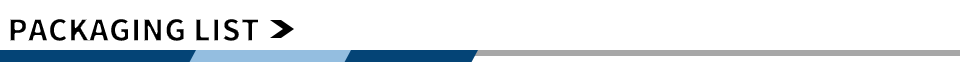 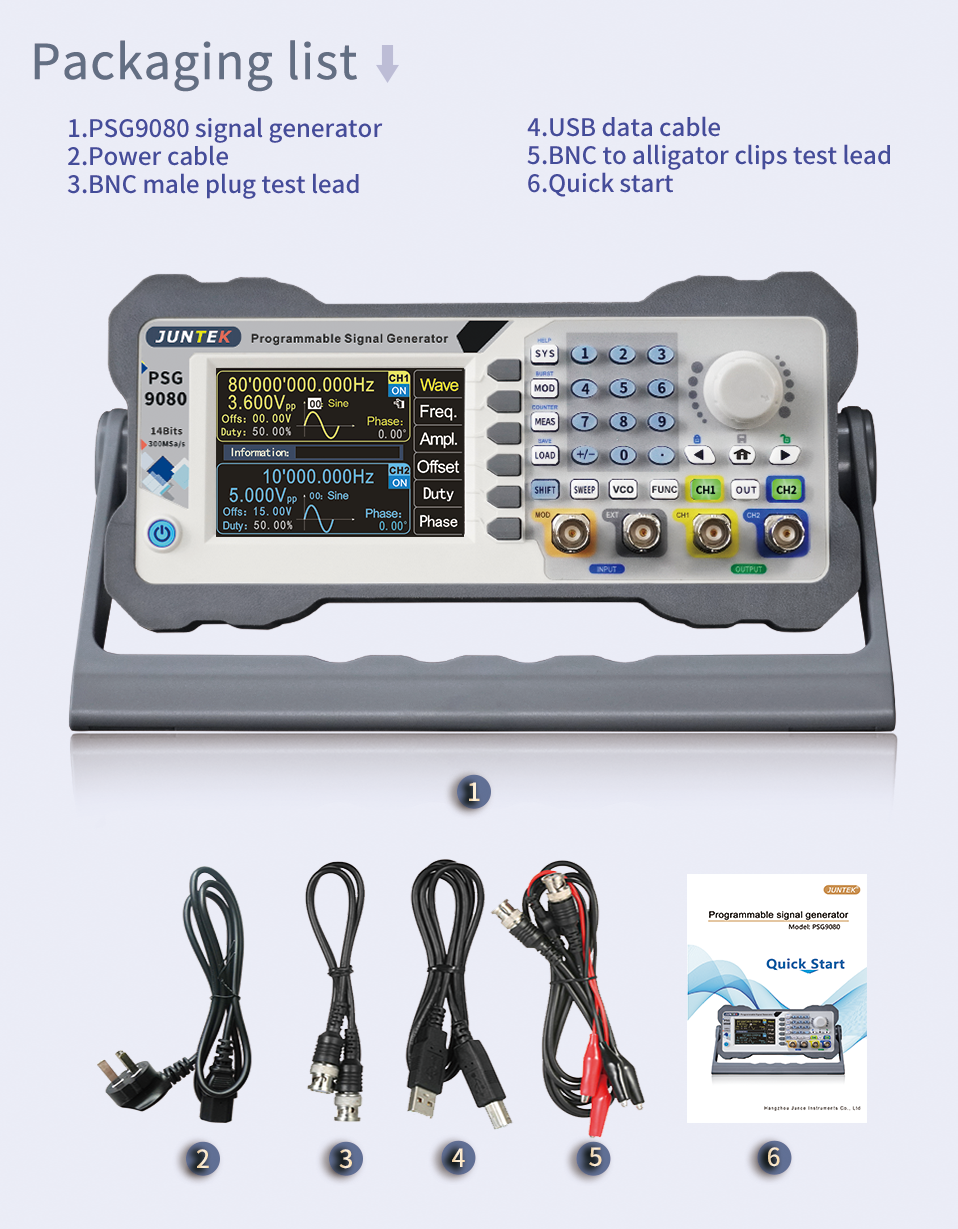 